
                                 Province of the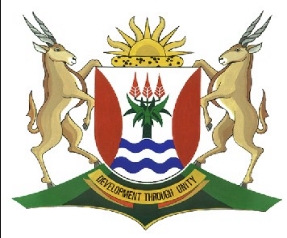 EASTERN CAPEEDUCATIONDIRECTORATE SENIOR CURRICULUM MANAGEMENT (SEN-FET)HOME SCHOOLING SELF-STUDY WORKSHEET OPEN BOOK TEST SHEETLearners may use their notes to answer the questions asked. The purpose of this test is to familiarise learners with the type of questions they could be asked during tests and exams. At the same time the learners will become familiar with the content of the notes they have been given. PLEASE REFER TO GRADE 11 NOTES ON RULES OF THE ROADQuestion 1SECTION III: CONDUCT OF VESSELS IN RESTRICTED VISIBILITY  1. If a vessel in restricted visibility detects another vessel by radar only and determines that a risk of collision exists, what should its reaction be? (rule 19)          														(2) 2. If the vessel mentioned in question 36 decides to alter course, what must it avoid? (rule 19.d)   					(4) PART C LIGHTS AND SHAPES  3. When are a ship’s navigation lights to be displayed?    (rule 20)   									(2) 4. When must the shapes be displayed?        												(1) 5. By means of a sketch as seen from above a vessel, the arcs and colours of the (rule 21)  a. masthead light;  b. side lights;  c. stern light; and   d.  towing light         															(10) 6. Indicate the laid down minimum visibility of the following lights in a vessel of 50 metres or more in length: (rule 22)  a. Masthead light.  b. Side lights.  c. Stern light.  d. towing light.  e. white, red, green, yellow all round lights.       												(5) 7. By means of the following sketches show the relative positions of the navigation lights of a power driven vessel of more than 50 metres in length: (rule 23.a)  a. As seen from dead ahead.        													(4)  b. As seen from the starboard side.        													(3)  c. As seen from astern.         														(1) 42. In addition to the above nav lights an air cushion vessel when operating in the non displacement modewill also display an………, ………,  ………   light.  (rule 23.b)         													(3) 8. What may a power driven vessel of less than 12 metres in length display  in place of the normal nav lights,  (rule 23.c) 			(3) 9. By means of sketches show the lights a towing vessel  and her tow would display if the towing vessel  is greater than 50 metres in length and the tow is greater than 200 metres: (rule 24.a)  a. As seen from the front;        														(6)  b. As seen from the port side;        													(6)  c. As seen from astern.         														(3) 10. By means of sketches show what lights a power driven vessel  towing a vessel alongside (on port side) would display: (rule 11.c & 24.f.ii)  a. As seen from the front;        														(6)  b. As seen from the port side;        													(4)  c. As seen from the stern.        														(2) 12. What shape would the towing vessel and her tow mentioned in 45. display during the day? (Rule 24a.v and 24c.iii) 13. What lights must a partially submerged vessel or object, less than 25 metres in breadth,  display when being towed? (rule  24.g)           																	 (2) 14. By means of sketches show what lights a 30 metre sailing vessel will display at night: (rule 25.a and c)  a. As seen from the front.        														(4)  b. As seen from the starboard side.        													(3)  c. As seen from the stern.        														(3) 15. What is the minimum lights a sailing vessel of less than 7 metres in length and a vessel under oars must display?   (rule 25.d)           																	 (1) 16. What shape would a sailing vessel display if she has her sails hoisted and she is being propelled by her engine? (rule 25.e) 		 (2) 51. Show by means of sketches the lights a vessel engaged in trawling, greater than 50 metres in length, would display: (rule 17.b)  a. As seen from the front;        														(5)  b. As seen from the starboard side;        													(4)  c. As seen from astern.         														(3) 18. Show by means of sketches the lights a vessel engaged in fishing, other than trawling, would display: (rule 26.c)  a. As seen from the front;        														(4)  b. As seen from the starboard side;        													(3)  c. As seen from astern.         														(3) 19. What shapes would a vessel engaged in fishing display during the day? (rule 26.b.i & c.i)   						(2) 20. What lights would a power driven vessel, not under command, making way through the water,  display: (rule 27.a.i and a.iii)       a. As seen from the front;        														(4)  b. As seen from the starboard side;        													(3)  c. As seen from astern.         														(3) 21. What shapes would the vessel not under command display during the day? (rule 27.a.ii)   						(3) 22. Show by means of sketches the lights a vessel (over 50 metres in length) restricted in its ability to manoeuvre, would display: (rule 27.b)  a. As seen from the front;        														(7)  b. As seen from the port side;        													(6)  c. As seen from astern.         														(4) 23. What shapes would the vessel mentioned in 56 display during the day? (rule 27. b.ii)   						(3) 24. Show by means of sketches the lights a vessel engaged in dredging  would display indicating that there is an obstruction on the port side and that it safe to pass her on her starboard side: (rule 27.d)  a. As seen from the front;        														(10)  b. As seen from the port side;        													(7)  c. As seen from astern.         														(6) 25. What shapes would the dredger display during the day  (rule 27.d)     								(7) 26. What does a vessel engaged in diving operations display, other than the two black balls and diamond shape? (rule 27 .e) 		(1) 27. What lights will a vessel engaged in mine clearance operations display, other than her steaming lights? (rule 27.f) 			(3) 28. What shapes would a mine clearance vessel display during the day? (rule 27.f)    							(3) 29. Show by means of sketches the lights a vessel, over 50 metres in length and constrained by her draught, would display:     (rule 28)  a. As seen from the front;        														(7)  b. As seen from the port side;        													(6)  c. As seen from astern.         (4) 64. Show by means of sketches the lights a vessel engaged on pilotage duty, would display:     (rule 29)  a. As seen from the front;        														(5)  b. As seen from the port side;        													(4)  c. As seen from astern.         														(3)  30. Show by means of sketches the lights a vessel, greater than 50 metres in length, would display while lying at anchor: (rule 30.a)  a. As seen from the front;        														(1)  b. As seen from the port side;        													(2)  c. As seen from astern.         														(1) 31. What shape would the vessel mentioned in 65 display during the day? (rule 30.a)    							(1) 32. Show by means of sketches the lights a vessel aground, greater than 50 metres in length, would display. (rule 30.d)  a. As seen from the front;        														(3)  b. As seen from the port side;        													(4)  c. As seen from astern.         														(3) 33. What shapes would a vessel aground display during the day? (rule 30.d)     								(3) SUBJECTNAUTICAL SCIENCEGRADE11DATE08/05/20TOPICINTERNATIONAL REGULATIONS FOR THE PREVENTION OF COLLISIONS AT SEA TERM 1REVISIONXTERM 2 CONTENTX